Analizza la seguente situazione:                                      3a + 1                       8                                                      10Per quali valori di a il triangolo esiste e ha il lato maggiore di misura 10?…………………………………………………………………………………………………
…………………………………………………………………………………………………………………………………………………………………………………………………………………………………………………………………………………………………………………………………………………………………………………………………………A livello matematico, e non solo, può indubbiamente essere interessante cercare i valori di un’incognita che verificano simultaneamente due o più disequazioni.Ad esempio, cerchiamo tutti i valori di x che verificano le due disequazioni seguenti:                       	 e	Soluzione della prima disequazione	Soluzione della seconda  disequazione……………………………………………		…………………………………………………………………………………………		…………………………………………………………………………………………		…………………………………………………………………………………………		……………………………………………Rappresentando entrambe le soluzioni sulla retta numerica:S = S1 ∩ S2 = …………………Risolvere un sistema di disequazioni significa trovare, tra le infinite soluzioni che ciascuna di esse possiede, quelle comuni a tutte. In termini insiemistici, si tratta di determinare l’intersezione degli insiemi delle soluzioni di ciascuna disequazione.Quindi, ad esempio:Rappresentando le soluzioni sulla retta numerica:Perciò,  S = ……………… = ……………………………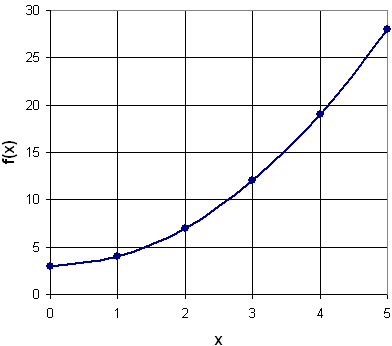 Sistemi di disequazioni